Village Council                Mrs. Laura CochranPresident Pro TemporeMr. Richard Cole, Jr.Mrs. Tammie Coontz  Ms. Anne Snyder  Mr. Josh Timko Mr. Chad Lance  Rick Justice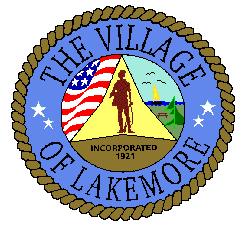 Ms. Tracy FastFiscal Officer  Ms. Rebecca DohertyLaw Director   Mr. Barry Saley    Fire ChiefMayorP.O. Box 455 ∙ 1400 Main St. ∙ Lakemore,  44250 -  ∙ Phone 330-733-6125 ∙ Fax 330-733-3801   PUBLIC RECORDS REQUEST FORMThe Village of Lakemore provides this form to manage the public records request process more efficiently, and to help avoid delays and confusion.  The availability of public record is not limited by or conditioned upon completion of this form.  A written request for records is not mandatory, and you may decline to identify yourself.  If you do not want to make a written request, or do not want to reveal your identity, please call the Village of Lakemore at 330-733-6125.  If you choose to use this form, please provide specific details about what you want, including time frame, locations, etc. (if applicable). You may write on the back of this form if necessary.  Please print clearly.Date:______________________________________________________________________________ Requestor Name:____________________________________________________________________Company:__________________________________________________________________________Address:___________________________________________________________________________City/State/Zip:______________________________________________________________________Telephone:_________________________________________________________________________Fax:_______________________________________________________________________________Requested information:________________________________________________________________________________________________________________________________________________________________________________________________________________________________________________________________________________________________________________________________________________________________________________________________________________________________________________________________________________________________________________________________________________________________________________________________________________________________________________________________________________________________________________________________________________________________________________________________________________________________________________________________________
Please send form to: Village of Lakemore, Attn: Fiscal Officer, P.O. Box 455, Lakemore, Ohio, 44250.